Atelier Théâtre         Rentrée 2022/2023Ecole Saint Sauveur – de la classe de CE1 au CM2Chers parents,Nous vous informons que l 'Atelier de Théâtre va reprendre ses activités tous les lundis : De 16h30 à 17h30 pour les classes de CM1 et CM2 De 17h30 à18h30 pour les classes de CE1 et CE2 Les séances commenceront le lundi 19 septembre 2022 et se termineront le lundi 19 juin 2023Pour répondre aux contraintes sanitaires nous accueillerons 12 élèves maximum par groupe. Les enfants seront inscrits par ordre d’arrivée.Le travail se déroulera de manière suivante:Exercices collectifs sous forme de jeuxDictionChoix des personnagesImprovisations individuelles et collectives.Une représentation aura lieu en fin d'année scolaire.Maria AUDRASmariaaudras@yahoo.frtél: 06 83 22 26 28………………………………………………………………………………………………………………………………………………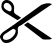 Bordereau d’inscription (à remettre au secrétariat de l'école pour le 20 juin 2022)Nom : ………………………………………… Prénom : ……..……………………. Classe : ………………..Tél. : ……………………………………….. Email :…………………………………………………….@......................................................S’inscrit à l’atelier THEATRE du LUNDI soir(groupe de 12 enfants maximum par cours)Règlement à établir à l’ordre de : OGEC SAINT SAUVEUR1 chèque de 270 euros	□Date et signature :